УКРАЇНАОСТРОЗЬКА МІСЬКА РАДИ РІВНЕНСЬКОЇ ОБЛАСТІВИКОНАВЧИЙ КОМІТЕТР І Ш Е Н Н Я   17 квітня  2018 року                                                	                 № 56Про закріплення за  закладамизагальної середньої освіти містаОстрога територій обслуговування		На виконання Закону України «Про освіту», постанови Кабінету Міністрів України від 13.09.2017 № 684 «Про затвердження Порядку ведення обліку дітей шкільного віку та учнів» та керуючись розділом «а» пунктом 2, ст. 32 Закону України «Про місцеве самоврядування в Україні», виконком Острозької міської радиВИРІШИВ:Закріпити за закладами загальної середньої освіти міста Острога території обслуговування згідно додатка.Вважати таким, що втратило чинність рішення виконавчого комітету Острозької міської ради від 18.04.2017 №63 «Про закріплення за  загальноосвітніми навчальними закладами вулиць м.Острога щодо складання списків дітей, яким до 01 вересня 2017 року виповнюється 5 років; дітей-підлітків, яким до 01 вересня 2017 року виповнюється 6 – 18 років та затвердження складу робочої групи для здійснення контролю за проведенням обліку дітей і підлітків шкільного віку».Контроль за виконанням даного рішення доручити заступнику міського голови  О.Ситницькій.Міський голова                                                                                  О. Шикер                                                                      Додаток                                                                       до рішення виконкому                                                                      Острозької  міської ради  №56                                                                     від  17 квітня  2018 рокуПереліквулиць м.Острога, закріплених за Острозьким загальноосвітнім навчальним закладом І-ІІІ ступенів  №1вул. 900-річчя Острогавул. Андрія Римшівул. Академіка Кримського                                                                        вул. Академіка Малиновськоговул. Антона Павлюка                                     вул. Баштова                                                                              пров. Безіменний   вул. Берунська                                                                   вул. Богдана Хмельницького                   вул. Братів Волинських                                                            вул. Валова                                                                                вул. Воїнів-афганціввул. Володимира Короленка                                                                            вул.  В’ячеслава Чорновола                                                                      вул. Гальшки Острозькоївул. Городище                                                                           вул.  Григорія Квітки-Основ’яненкапров. Горіховий                                                                         пров. Горний                                                                              вул. Декабристів                                                                        пл.   Декабристів                                                                       вул. Древлянська                                                                       пров. Древлянський                                                    вул.  Дулібів                                                                               пров. Дулібів вул. Дмитра Яворницького вул. Євгена Гребінки                                                                     вул. Івана Богуна                                                                         пров. Мічурінавул.  Карпати пров. Квітковий                                                                             вул.  Красногірська                                                          вул.  Княгині Ольги                                                                    вул.  Козацька                                                                              вул. Лаврентія Тустановськоговул. Леоніда Глібова                                                                           вул. Лесі Українки                                                                            пров. Лесі Українки                                                                                                                                                                                    вул. Лідії Спаської вул. Луцькапров. Луцькийвул.  Максима Кривоносапров. Максима Залізняка вул. Монастирська вул. Незалежностіпр. Незалежності (непарна нумерація будинків)вул. Огородовавул. Олега Ольжичавул. Олексія Андрєєвапров. Ольги Яновської                                                           вул. Петра Чайковськоговул. Поштаркапров. Поштаркавул. Просвітивул.  Пухова вул. Рафаеля Шпізеля                                                                                                                                              вул. Ринок      пров. Садовийвул. Самуеля Едельсавул. Сандомирськавул. Сіннапров. Січових  Стрільціввул.  Станіслава Кардашевича                                                                       пров. Студенстськийпров. Суразькоговул. Східнавул. Татарськапров. Тихийпров. Уласа Самчукавул. Фабричнавул. Федора Титовавул. Фрідеріка Шопенавул. Шкільнавул. Юрія Гагаріна                                                                              2                                                    Продовження додатка                                                                       до рішення виконкому                                                                      Острозької  міської ради №56                                                                     від  17 квітня 2018 рокуПереліквулиць  м.Острога,закріплених за Острозьким НВК «Школа І-ІІІ ступенів – гімназія»вул. 9 Травня вул. Академічна вул. Байди                                                                                 вул. Бельмаж   вул. Бориса Тена                                                                               вул. Весняна   вул. Вереснева вул. Володимира Сальського                                                                             вул. Героїв Майдану                                                                           вул. Гетьмана Сагайдачного                                              вул. Гранична    вул. Друга Лінія                                                                                                                                                                                                                                                                                                                    вул.  Замковавул.  Заярова  вул. Івана Маєвського                                                                            вул. Івана Нечуя-Левицького                                                                                                                                                                                                                                                                                                                                                                                                вул. Івана Огієнка  вул. Івана Федоровапл. Івана Федоровавул. Кирила Лукаріса вул. Кідри                                                                                                                                                                                                                                 вул. Князів Острозьких                                                            вул. Космонавтіввул. Костянтина Ціолковськогопров. Костянтина Ціолковськоговул. Криничнапров. Криничний вул. Криштофа Косинськоговул. Миколая Коперникавул. Миколи Шугаєвськоговул. Михайла Грушевськоговул. Михайла Драгоманова пр. Незалежності (парна нумерація будинків)вул. Олега Гапончука    вул. Осадавул. Пантелеймона Кулішапров. Пантелеймона Кулішавул. Перша Лініявул. Петра Андрухова                                                                        вул. Польовавул. Полярна вул. Професора Ковальського                                                                       вул. Семінарська                                                                                                                                                 вул. Скульптора Сосновськоговул. Сонячна                                                                     вул. Старостинськавул. Тараса Шевченкавул. Таращанськапров. Тополевийвул. Університетськавул.Шимона Старовольськоговул. Яна Лятоша3                                                                              Продовження додатка                                                                      до рішення виконкому                                                                      Острозької  міської ради № 56                                                                     від  17 квітня 2018 рокуПерелік вулиць  м. Острога, закріплених за Острозьким загальноосвітнім навчальним закладом І-ІІІ ступенів №3вул.  Архітектора Покришкінавул. Братів Наливайків                                                            вул. Вигон                                                                                 пров. Вілійськийвул.  Гересима Смотрицького                                                                      вул. Згоди                                                                                  пров. Залізний вул. Івана  Вишенськоговул. Івана Франкавул.  Йосипа Новицькоговул. Красноставпров. Красноставвул. Київськавул.  Короткавул. Кримськавул. Леоніда Ступницькоговул. Лісовавул. Льва Толстогопров. Льва Толстоговул. Молодіжнавул.  Миколи Костомаровавул.  Михайла Коцюбинськоговул.  Михайла Лермонтовавул. Михайла Тучемськоговул.  Набережнапров. Набережнийвул.  Новий Планвул. Покровськапров. Покровськийвул. Павла Жолтовського                                                                   вул. Панаса Саксаганськоговул. П’ятигорцявул. Степовавул. Слобідськапров. Слобідськийвул. Сторожовавул. Шота Руставеліпров. Черепкивул. Юзефа Крашевськоговул. Ярмаркова Керуючий справами виконкому                                                 Л.Сніщук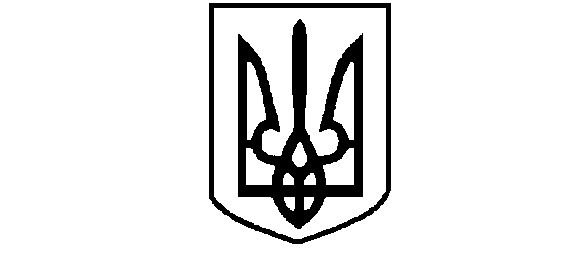 